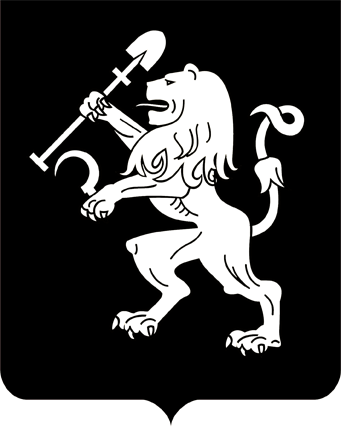 АДМИНИСТРАЦИЯ ГОРОДА КРАСНОЯРСКАПОСТАНОВЛЕНИЕО проведении публичных слушаний по проекту решения о предоставлении разрешения на отклонение от предельных параметров разрешенного строительства, реконструкции объектовкапитального строительства и разрешения на условно разрешенный видиспользования земельного участкаНа основании ст. 5.1, 39, 40 Градостроительного кодекса Российской Федерации, ст. 16, 28 Федерального закона от 06.10.2003                       № 131-ФЗ «Об общих принципах организации местного самоуправ-ления в Российской Федерации», ст. 6, 7 Правил землепользования                  и застройки городского округа город Красноярск, утвержденных            решением Красноярского городского Совета депутатов от 07.07.2015                 № В-122, ст. 20 Положения об организации и проведении публичных слушаний по проектам в области градостроительной деятельности            в городе Красноярске, утвержденного решением Красноярского городского Совета депутатов от 19.05.2009 № 6-88, руководствуясь ст. 41, 58, 59 Устава города Красноярска,  ПОСТАНОВЛЯЮ:1. Провести публичные слушания по проектам решений о предоставлении:1) обществу с ограниченной ответственностью «Араз» (ИНН 2463048860, ОГРН 1022402147932) разрешения на отклонение от предельных параметров разрешенного строительства, реконструкции              объектов капитального строительства в части отступа от красной линии до зданий, строений, сооружений при осуществлении строительства – 4,25 м (при нормативном не менее 6 м) на земельном участке с кадастровым номером 24:50:0100230:1801, расположенном в зоне делового, общественного и коммерческого назначения, объектов культуры                     (О-1) по адресу: Красноярский край, г. Красноярск, Октябрьский район, с целью реконструкции здания; 2) Дударевой Ольге Николаевне разрешения на условно разрешенный вид использования «для индивидуального жилищного строительства (код – 2.1)» в отношении земельного участка с кадастровым номером 24:50:0100533:3, расположенного в территориальной зоне развития жилой застройки перспективной (ПО) по адресу: Красноярский край,              г. Красноярск, СНТ «Комбайностроитель-1», участок № 63, с целью размещения объекта индивидуального жилищного строительства (далее – Проекты).2. Комиссии по подготовке проекта Правил землепользования              и застройки города Красноярска, действующей на основании распоряжения администрации города от 18.05.2005 № 448-р:1) организовать размещение Проектов и информационных мате-риалов к ним на официальном сайте администрации города;2) организовать проведение экспозиции материалов Проектов; 3) осуществить консультирование посетителей экспозиции                по Проектам;4) организовать подготовку и проведение собрания участников публичных слушаний;5) рассмотреть предложения и замечания по Проектам;6) осуществить подготовку и оформление протоколов публичных слушаний;7) осуществить подготовку и опубликование заключений о результатах публичных слушаний по Проектам.3. Управлению архитектуры администрации города: 1) обеспечить подготовку оповещений о начале публичных               слушаний по Проектам; 2) разместить на официальном сайте администрации города:оповещения о начале публичных слушаний по Проектам;заключения о результатах публичных слушаний по Проектам.4. Департаменту информационной политики администрации го-рода опубликовать в газете «Городские новости»:1) оповещения о начале публичных слушаний по Проектам;2) заключения о результатах публичных слушаний по Проектам             в день окончания публичных слушаний.5. Настоящее постановление опубликовать в газете «Городские новости» и разместить на официальном сайте администрации города.6. Постановление вступает в силу со дня его официального опубликования.7. В случае отсутствия в течение 10 дней с даты официального опубликования настоящего постановления публикации оповещений                о начале публичных слушаний по Проектам, указанным в пункте 1 настоящего постановления, настоящее постановление в отношении           соответствующих Проектов подлежит признанию утратившим силу.8. Контроль за исполнением настоящего постановления возложить на заместителя Главы города Животова О.Н.Глава города                                                                                 С.В. Еремин14.07.2021№ 527